По итогам 2019 года были подведены итоги Всероссийского детского творческого конкурса рисунков по безопасности дорожного движения "Светофорик". Воспитанница группы N 5 МАДОУ N 304 Дениченко Вероника была признана абсолютным победителем и получила Диплом 1 степени. От всей души поздравляем победительницу и желаем новых творческих побед!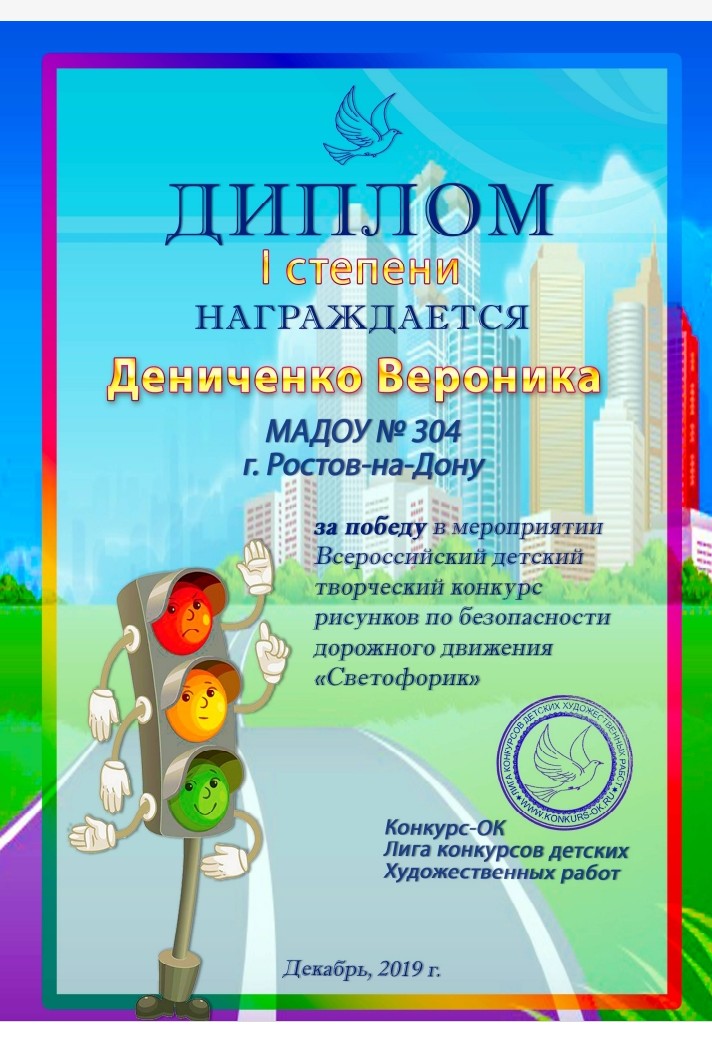 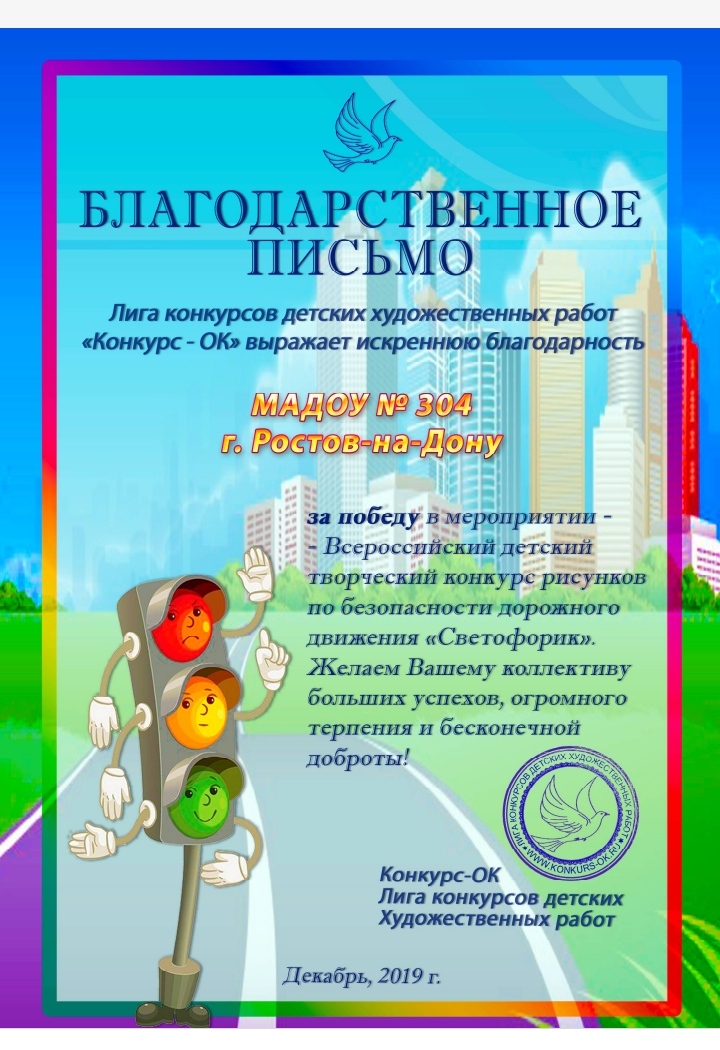 